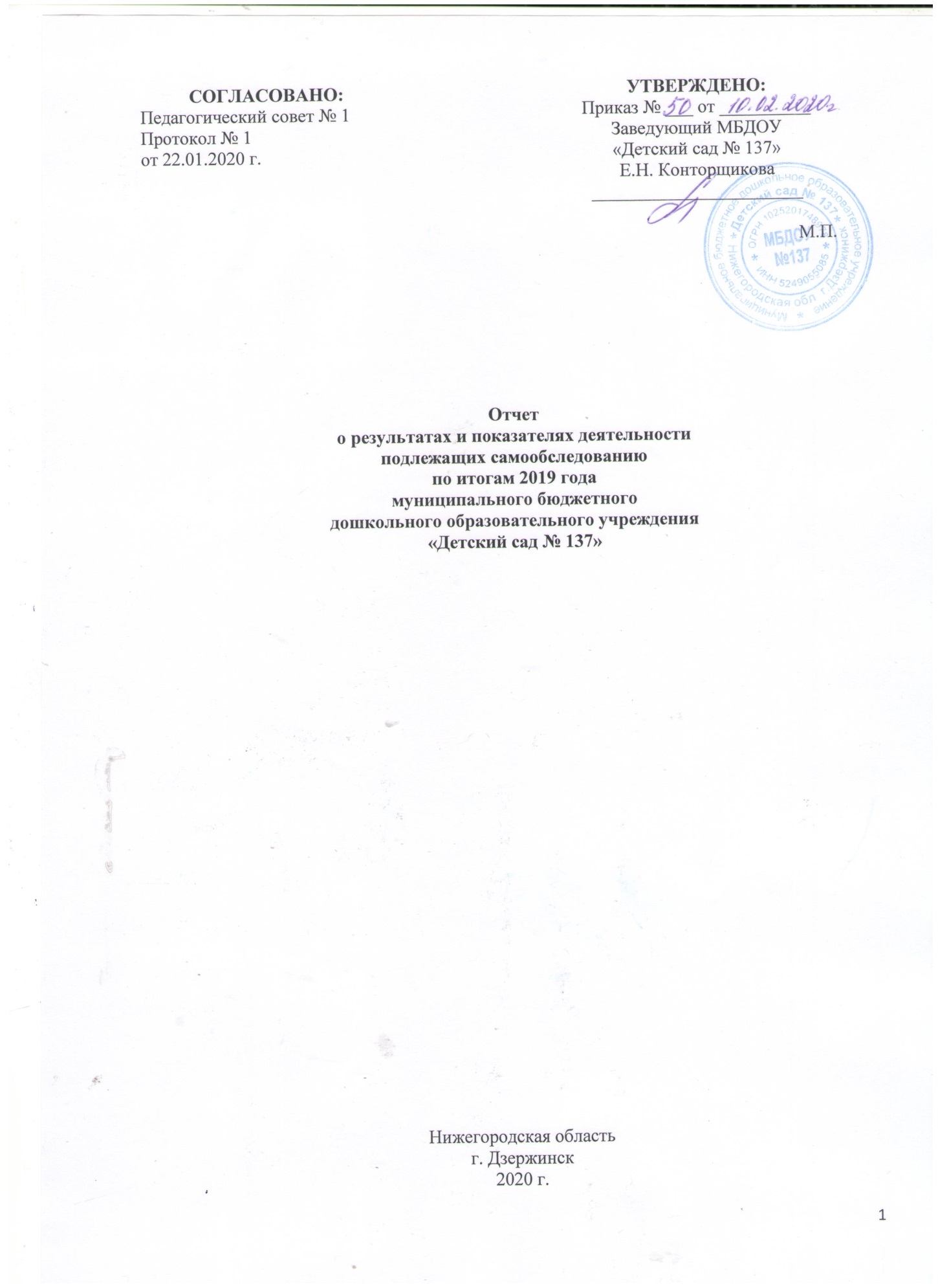 Самообследование проводилось в соответствии с требованиями приказов Министерства образования и науки РФ «Об утверждении Порядка проведения самообследования образовательной организацией» от 14.06.2013 г. № 462; «Об утверждении показателей деятельности образовательной организации, подлежащей самообследованию» от 10.12.2013 г. № 1324; «О внесении изменений в Порядок проведения самообследования образовательной организации, утвержденный приказом Министерства образования и науки Российской Федерации от 14.06.2013 № 462» от 14.12.2017 № 1218, Положением о проведении самообследования от 29.08.2013 г., приказом МБДОУ «Детский сад № 137» от 10.02.2019 № 50 «О  самообследования по итогам работы ДОО в 2019 году».  Самообследование состоит из аналитической части и показателей деятельности дошкольной образовательной организациипроцессе самообследования деятельности ДОО проводилась:оценка организации образовательной деятельности,оценка системы управления ДОО,оценка содержания и качества подготовки воспитанников(обучающихся),оценка организации учебного(образовательного) процесса,оценка востребованности выпускников,оценка качества кадрового обеспечения;оценка учебно-методического, библиотечно-информационного обеспечения;оценка материально-технической базы,оценка функционирования внутренней системы оценки качества образования (мониторинга качества);Основная цель самообследования МБДОУ «Детский сад № 137» это обеспечение открытости и доступности деятельности ДОО, определение качества и эффективности образовательной деятельности и дальнейших перспектив развития.Отчет о результатах самообследования ДОО представлен в двух частях: аналитическая часть; результаты анализа показателей деятельности организации.Общие сведения и характеристикадошкольного образовательного учрежденияПолное наименование учреждения: Муниципальное бюджетное дошкольное образовательное учреждение «Детский сад № 137»Официальное сокращенное наименование учреждения: МБДОУ «Детский сад №137»Государственный статус: тип образовательного учреждения - дошкольное образовательное учреждение.Функционирует с февраля 1980 года.МБДОУ создано на основании Распоряжения Администрации г. Дзержинска Нижегородской области от 31.03.1998 г. № 385, имеющего Свидетельство о государственной регистрации образовательного учреждения от 31.03.1998 № 152. Учредителем МБДОУ является Администрация г. Дзержинска Нижегородской области.Учредителем и собственником имущества МБДОУ является муниципальное образование городской округ город Дзержинск.Функции и полномочия учредителя МБДОУ осуществляются Администрацией города Дзержинска.Функции и полномочия собственника имущества МБДОУ осуществляются Комитетом по управлению муниципальным имуществом Администрации города Дзержинска.МБДОУ в своей деятельности подведомственно ответственному структурному подразделению Администрации города Дзержинска – Департаменту образования Администрации города Дзержинска, осуществляющему управление в сфере дошкольного образования.МБДОУ является юридическим лицом, имеет самостоятельный баланс, обособленное имущество, лицевые счета, открытые в муниципальном казначействе для операций с поступающими ему в соответствии с законодательством РФ средствами, бланки, штампы, круглую печать со своим наименованием.МБДОУ «Детский сад № 137» филиалов не имеет.Юридический и фактический адрес: 606034, Россия, Нижегородская область, г. Дзержинск, ул. Галкина, дом 13-а.Контактный телефон 8 8313 32 07 61.   Сайт: http://137dzn.dounn.ru/ Адрес электронной почты: ds137@uddudzr.ru   Заведующий МБДОУ: Конторщикова Елена Николаевна.Режим работы: МБДОУ работает в режиме 5-дневной рабочей недели. Нерабочие дни - суббота, воскресенье, праздничные дни.   График работы: понедельник - пятница с 6.00 до 18.00.  МБДОУ осуществляет следующие виды деятельности:дошкольное образование; присмотр и уход. МБДОУ оказывает следующие муниципальные услуги:  Реализация основных образовательных программ дошкольного образования. Предоставление услуг по дневному уходу за детьми. Платные образовательные услуги МБДОУ не оказываются.  Категория потребителей оказываемых услуг: физические лица (дети) 1,5 - 7 лет. Численность потребителей оказываемых услуг: 226 человека.   Организация предоставления муниципальных услуг в МБДОУ:  функционирование в режиме полного дня (12-часовое пребывание воспитанников, с 6:00 до 18:00) и сокращенного дня (10,5-часовое пребывание воспитанников с 7:00 до 17:30) пять дней в неделю с понедельника по пятницу (кроме нерабочих праздничных дней в соответствии с Трудовым кодексом РФ);     проектная мощность – 10 групп (227 человек); фактически функционирует 10 групп общеразвивающей направленности, в том числе 2 группы для детей раннего возраста (с 1,5 до 3 лет) и 8 групп – для детей дошкольного возраста (с 3 до 7-8 лет).АНАЛИТИЧЕСКАЯ ЧАСТЬ ОЦЕНКА ОРГАНИЗАЦИИ ОБРАЗОВАТЕЛЬНОЙ ДЕЯТЕЛЬНОСТИМБДОУ осуществляло образовательную деятельность в соответствии с бессрочной лицензией на право осуществления образовательной деятельности № 207 от 02.11.2017 г.Образовательная деятельность МБДОУ регламентировалась локальными актами, предусмотренными частью 2 ст.30 ФЗ-273 от 29.12.2012 г. Локальные акты разработаны, согласованны, утверждены и размещены на официальном сайте МБДОУ в сети «Интернет».Основная цель деятельности МБДОУ является образовательная деятельность по реализации основной образовательной программы МБДОУ. Для достижения цели, МБДОУ решало следующие основные задачи:охрану и укрепление физического и психического здоровья детей, в том числе их эмоционального благополучия; обеспечение равных возможностей для полноценного развития каждого ребёнка в период дошкольного детства независимо от места проживания, пола, нации, языка, социального статуса, психофизиологических и других особенностей (в том числе ограниченных возможностей здоровья); обеспечение преемственности целей, задач и содержания образования, реализуемых в рамках образовательных программ дошкольного и начального общего образования;создание благоприятных условий развития детей в соответствии с их возрастными и индивидуальными особенностями и склонностями, развития способностей и творческого потенциала каждого ребёнка как субъекта отношений с самим собой, другими детьми, взрослыми и миром; объединение обучения и воспитания в целостный образовательный процесс на основе духовно-нравственных, социокультурных ценностей принятых в обществе правил и норм поведения в интересах человека, семьи, общества; формирование общей культуры личности детей, развитие их социальных, нравственных, эстетических, интеллектуальных, физических качеств, инициативности, самостоятельности и ответственности ребёнка, формирование предпосылок учебной деятельности; обеспечение вариативности и разнообразия содержания программ и организационных форм дошкольного образования, возможности формирования программ различной направленности с учетом образовательных потребностей и способностей детей;формирование социокультурной среды, соответствующей возрастным, индивидуальным, психологическим и физиологическим особенностям детей; обеспечение психолого-педагогической поддержки семьи и повышения компетентности родителей (законных представителей) в вопросах развития и образования, охраны и укрепления здоровья детей.Для достижения указанной цели и задач МБДОУ осуществляло основные виды деятельности:образовательную, направленную на воспитание и развитие детей; осуществление присмотра и ухода за детьми.В МБДОУ реализуется «Основная образовательная программа дошкольного образования МБДОУ «Детский сад №137» (далее Программа), которая разработана в соответствие с Федеральным законом от 29.12.2012 № 273-ФЗ «Об образовании в Российской Федерации» и Приказом министерства образования и науки Российской Федерации от 17.10.2013 № 1155 «Об утверждении федерального государственного образовательного стандарта дошкольного образования». Программа разработана с учетом Примерной основной образовательной программы дошкольного образования (Одобрена решением федерального учебно-методического объединения по общему образованию, протокол от 20.05.2015г. № 2/15), обязательная часть программы разработана на основе комплексной образовательной программы дошкольного образования «Детство» под ред.: Т.И. Бабаева, А.Г. Гогоберидзе, О.В. Солнцева и др. - СПб.: ООО «Издательство «Детство-Пресс», 2016 г.; комплексной образовательной программы дошкольного образования для детей раннего возраста «Первые шаги» Е.О. Смирновой, Л.Н. Галигузовой, С.Ю. Мещеряковой. – М.: «Русское слово», 2019 г.; программы адаптационно-развивающих занятий для детей 2-4 лет «Паровозик из Ромашково» А.Ю. Кремляковой. СПб.: «Детство-Пресс», 2013 г.; программы интеллектуального, эмоционального и волевого развития детей Н.Ю. Куражевой, Н.В. Вараевой, А.С. Тузаевой, И.А. Козловой «Цветик-семицветик». - СПб-М.: «Речь», ТЦ «Сфера», 2016 Часть, формируемая участниками образовательных отношений, разработана с учетом образовательных потребностей, интересов и мотивов родителей (законных представителей) на основе учебно-методического пособия по основам безопасности жизнедеятельности детей старшего дошкольного возраста Н.Н. Авдеевой, О.Л. Князевой, Р.Б. Стеркиной «Безопасность», 2019 г.Программа обеспечивает разностороннее развитие детей в возрасте от 1 года 6 мес. до 7 лет, с учетом их возрастных и индивидуальных особенностей по основным направлениям детей: социально-коммуникативному, познавательному, речевому, художественно-эстетическому и физическому.Образовательная деятельность в МБДОУ ведётся на русском языке, в очной форме, нормативный срок обучения 6 лет.2019 году образовательная деятельность по реализации Программы осуществлялась в соответствии разработанными документами:годовыми планами МБДОУ «Детский сад № 137» (определяющими задачи на учебный год: 2018-2019 - первая половина, 2019-2020 - вторая половина),учебным планом (который устанавливает перечень образовательных областей и объем учебного времени, отводимого на проведение организованной образовательной деятельности); годовым календарным учебным графиком (регламентирующим сроки организации учебного процесса с воспитанниками)расписанием организованной образовательной деятельности (занятий),режимом дня на холодный и теплый периоды.рабочими программами образовательной деятельности воспитателей и специалистов (педагога-психолога, музыкального руководителя, инструктора по физической культуре).Образовательная деятельность с воспитанниками осуществлялась в соответствии со спецификой дошкольного образования в следующих формах:в процессе организации различных видов детской деятельности: (игровая, коммуникативная, познавательно-исследовательская, восприятие художественной литературы и фольклора, самообслуживание и элементарный бытовой труд, конструирование, изобразительная, музыкальная, двигательная);в ходе режимных моментов;в самостоятельной деятельности детей;в процессе взаимодействия с семьями воспитанников.2019 году образовательная деятельность была ориентирована на внедрение и использование современных педагогических технологий, в том числе технологию проектной деятельности, проблемного обучения, при взаимодействии с детьми педагоги использовали социально-личностный подход.По вопросам преемственности образования ДОО активно взаимодействует с МБДОУ СОШ № 37, 17, а также находится в едином образовательном пространстве с детской библиотекой им. Ю. Гагарина и МБО ДОД «Эколого-биологическим центром».Платных образовательных услуг в МБДОУ нет.Вывод: МБДОУ функционирует в соответствии с нормативными документами в сфере образования РФ. Образовательная деятельность в МБДОУ организована в соответствии с основными направлениями социально-экономического развития РФ, государственной в сфере образования и способствует четкой организации образовательной деятельности. ОЦЕНКА СИСТЕМЫ УПРАВЛЕНИЯ ДООУправление МБДОУ осуществляется в соответствии с Уставом МБДОУ и законодательством РФ на основе принципов единоначалия и самоуправления, обеспечивающих государственно – общественный характер управления МБДОУ.Непосредственное управление МБДОУ осуществляет заведующий – Конторщикова Елена Николаевна.Коллегиальными органами управления МБДОУ являются: Общее собрание работников, Педагогический совет.Общее руководство МБДОУ осуществляет Общее собрание работников, в состав которого входят с правом решающего голоса все сотрудники МБДОУ.Управление педагогической деятельностью осуществляет Педагогический совет МБДОУ, в состав которого входят все педагогические работники.В 2019 году в МБДОУ прошло 3 заседания Общего собрания, по следующим темам:«Отчет руководителя о результатах работы в 2018-2019 учебном году, определение перспектив развития МБДОУ», где рассматривались вопросы об итогах работы всего коллектива МБДОУ по разным направлениям: материального обеспечения, административно-хозяйственной деятельности, определение проблем и примерных путей их решения (протокол № 3 от 30.05.2019 г.);«Подготовка МБДОУ к учебному году», где рассматривались организационные вопросы, касающиеся слаженности работы всего коллектива; вопросы обеспечения охраны жизни и здоровья воспитанников; обсуждался план административно-хозяйственной деятельности в 2019-2020 учебном году (протокол № 1 от 30.08.2019 г.);«Основные направления финансово-хозяйственной деятельности МБДОУ в 2019-2020 г. учебном году», обсуждался вопрос выявления потребностей, расходования бюджетных и в 2020 году (протокол № 2 от 29.11.2019 г.)В 2019 году прошло 6 заседаний Педагогического совета:Рассмотрение проекта Положения «О правилах приема на обучение по основной образовательной программе дошкольного образования муниципального бюджетного дошкольного образовательного учреждения «Детский сад № 137» (Протокол № 1 от 01.03.2019 г.)педсовет – деловая игра «Чудесная планета - Здоровье» (Протокол № 2 от 20.03.2019 г.)Педсовет-марафон «Синтез искусств в ДОУ» (Протокол № 3 от 24.04.2019 г.)«Подводим итоги учебного года» (Протокол № 4 от 29.05.2019 г.)«Начинаем учебный год» (Протокол № 5 от 28.08.2019 г.)Педсовет - коммуникативная игра «Речевое развитие дошкольника в соответствии с ФГОС ДО» (Протокол № 6 от 20.11.2019)На педагогических советах рассматривались следующие вопросы:реализация задач годового плана МБДОУ (на 2018-2019, 2019-2020 учебные года) и определение мероприятий педагогического коллектива по их решению;определение направлений развития МБДОУ;улучшения качества и построения целостности образовательного процесса;обогащение РППС по основным направлениям развития детей в разных возрастных группах.Педагогический коллектив в рамках годовых планов (2018-2019, 2019-2020 гг), решал следующие задачи и рассматривал их на тематических педагогических советах:улучшения работы по формированию здорового образа жизни у детей;формы личностного самосовершенствования педагогов для более полного художественно-эстетического развития дошкольников;речевое развитие дошкольников в соответствии с ФГОС ДО.Для решения данных задач педагогическим коллективом проводились следующие мероприятия:тематические педагогические советы: педсовет – деловая игра «Чудесная планета - Здоровье»; педсовет-марафон «Синтез искусств в ДОУ»; Педсовет - коммуникативная игра «Речевое развитие дошкольника в соответствии с ФГОС ДО».тематический контроль: «Эффективность реализации здоровьесберегающих технологий в ДОУ»; «Эффективность художественно-эстетического развития дошкольников»; «Речевое развитие дошкольников в условиях ДОУ».открытые просмотры и анализ образовательного процесса: образовательные ситуации по освоению безопасного поведения: «Изучаем свой организм» (старшая группа № 1, воспитатель Лобанова И.А.); «О ценности здорового образа жизни» (подготовительная группа № 1, воспитатель Пущиенко Н.В.); «Забота о здоровье окружающих» (старшая группа № 2, воспитатель Конькова Д.С.).Образовательные ситуации по художественно-эстетическому развитию дошкольников: рисование «Травка зеленеет» (1 младшая группа № 1, воспитатель Хакимьянова В.Л.), лепка «Колобок» (2 младшая № 1, воспитатель Вахутина Ю.С.), «Праздничный салют» (средняя группа № 2, воспитатель Батарова О.П.).Образовательные ситуации по развитию речи: «Белочка красавица в гости к нам пришла» (средняя группа № 1, воспитатель Исхакова Г.З.), «Унылая пора! Очей очарованье!» (старшая группа № 2, воспитатель Трушлякова Е.А.), «О чем печалишься Осень?» (подготовительная группа № 2, воспитатель Ермакова Е.В.)По результатам данных мероприятий педагогическим коллективом ДОО были сделаны выводы и приняты решения, направленные на улучшения образовательного процесса.Представительным органом родительской общественности ДОО является Совет родителей, который защищает законные права и интересы воспитанников, оказывает содействие в совершенствовании условий для осуществления образовательного процесса, охраны жизни и здоровья воспитанников. Решение Совета носит рекомендательный характер для всех родителей МБДОУ.В 2019 году прошло 3 заседания Совета родителей, по следующим темам:«Согласование локальных актов, регламентирующих деятельность ДОО с воспитанниками» (протокол № 3 от 06.03.2019);«Отчет заведующего о результатах работы ДОО по итогам 2018-2019г» (протокол № 4 от 29.05.2019);«Составление плана работы на 2019-20 учебный год» (протокол №1 от 05.09.2019). Структура, порядок формирования, срок полномочий и компетенция органов управления МБДОУ, принятия ими решений устанавливаются Уставом МБДОУ в соответствии с законодательством РФ.Действующая система управления позволяет оптимизировать управление, включить в пространство управленческой деятельности значительное число педагогов, работников ДОО и родителей (законных представителей). В МБДОУ используются эффективные формы контроля, различные виды мониторинга (управленческий, методический, педагогический, психолого-педагогический, контроль состояния здоровья детей, социологические исследования семей).Система управления в МБДОУ обеспечивает оптимальное сочетание традиционных и современных тенденций.Вывод: Управление МБДОУ осуществляется в соответствии с действующим законодательством на основе принципов единоначалия и коллегиальности, обеспечивающих государственно-общественный характер управления. Структура и механизм управления образовательным учреждением обеспечивает его стабильное функционирование, взаимосвязь всех структурных подразделений, в МБДОУ реализуется возможность участия в управлении детским садом всех участников образовательного процесса.ОЦЕНКА СОДЕРЖАНИЯ И КАЧЕСТВА ПОДГОТОВКИ ВОСПИТАННИКОВВ МБДОУ был проведен мониторинг с целью повышения качества образования, эффективности работы педагогического коллектива с воспитанниками по следующим направлениям:Оценка эффективности уровней педагогических воздействий (педагогическая диагностика освоения воспитанниками Программы по итогам 2018-2019 учебного года);Анализ состояния здоровья и охраны жизни воспитанников.Оценка эффективности уровня педагогических воздействийВ соответствии с требованиями ФГОС ДО, педагогами МБДОУ была проведена оценка индивидуального развития детей в рамках педагогической диагностики, которая в соответствии с Программой и «Положением об индивидуальном учете результатов освоения воспитанниками Основной образовательной программы муниципального бюджетного дошкольного образовательного учреждения «Детский сад № 137» проводится в начале и конце учебного года, с периодичностью 2 раз в год. Обследование прошли дети шести возрастных дошкольных групп (всего 10 групп), было обследовано 229 детей.Анализ оценки образовательной деятельности проводится в соответствии с рекомендациями МО РФ ФГАО ФИРО «Рекомендации для использования инструментов при проведении общественно-профессиональной оценки качества дошкольного образования».Анализ оценки образовательной деятельности проводился в апреле – мае 2019 г. в нем участвовали специалисты и администрация МБДОУ. Оценка проводилась путем изучения: состояния и оснащения педагогического процесса по всем разделам;организации открытых просмотров занятий, режимных моментов, прогулок, игр, совместной деятельности, праздников и развлечений;наблюдения за самостоятельной деятельностью детей.Оценка качества реализации Программы осуществлялась по 14 направлениям, конкретизирующим пять образовательных областей Программы в соответствии с ФГОС ДО, а также включала:оценку части, формируемой участниками образовательных отношений;оценку РППС в детском саду; анализ перспективных и календарных планов педагогов; анкетирование родителей.Система показателей и критериев экспертизы деятельности МБДОУ в процессе самоанализа включала в себя:Образовательная область «Социально-коммуникативное развитие»:В - Взаимодействие сотрудников с детьми; С - Социально-личностное развитие ребенка; И - Развитие игровой деятельности.Б - Формирование основ безопасности жизнедеятельности детей старшего дошкольного возраста части, формируемой участниками образовательных отношений. Образовательная область «Познавательное развитие»:К - Развитие в деятельности конструирования;Ма - Развитие мышления, элементарных математических представлений;Е - Развитие элементарных естественнонаучных представлений;Э - Развитие экологической культуры детей;Ч - Развитие представлений о человеке в истории и культуре.Образовательная область «Речевое развитие»:Р - «Речевое развитие». Образовательная область «Художественно-эстетическое развитие»:Из - Развитие ребенка в изобразительной деятельности;М - Развитие ребенка в музыкальной деятельности;Т - Развитие ребенка в театрализованной деятельности.Образовательная область «Физическое развитие»:Ф - «Физическое развитие. Охрана и укрепление здоровья».Развивающая предметно-пространственная среда.Результаты анализа образовательной деятельностиУчастие воспитанников в мероприятиях всероссийского уровняУчастие воспитанников в мероприятиях регионального уровняУчастие воспитанников в мероприятиях муниципального уровняАнализ состояния здоровья и охраны жизни воспитанниковРаспределение воспитанников по группамРаспределение воспитанников по возрастуРаспределение детей по группам здоровьяКоличество дней, пропущенных по болезни на одного ребенка (дето/дни)Основные задачиОсновными задачами МБДОУ по физическому воспитанию дошкольников являются:Охрана и укрепление здоровья детей; Формирование жизненно необходимых двигательных умений и навыков ребёнка в соответствии с его индивидуальной траекторией развития физических качеств; Создание условий для реализации потребности детей в двигательной активности через популяризацию здорового образа жизни в семье;Воспитание потребности в здоровом образе жизни; Обеспечение физического и психического благополучия. Комплексное использование средств физического воспитанияУспешное решение поставленных задач возможно лишь при условии комплексного использования всех средств физического воспитания: рациональный режим, питание, закаливание (в повседневной жизни; специальные меры закаливания),двигательная деятельность (утренняя гимнастика, развивающие упражнения, спортивные игры, физкультурные занятия и пр.)беседы о здоровом образе жизни и безопасного поведенияНаправления физкультурно-оздоровительной работы в МБДОУЧтобы обеспечить воспитание здорового ребёнка, работа в нашем МБДОУ в 2019 году строилась по нескольким направлениям:Создание условий для физического и психического развития и снижения уровня заболеваемости детей; Накопление и обогащение двигательного опыта детей, формирование у воспитанников потребности в двигательной активности, физическом совершенствовании и начальных представлений о здоровом образе жизни и правильном питании;Повышение педагогического мастерства и деловой квалификации воспитателей детского сада; Мониторинг состояния здоровья детей с целью разработки индивидуального маршрута ребенка;Комплексное решение физкультурно-оздоровительных задач в контакте с медицинскими работниками; Воспитание здорового ребёнка совместными усилиями детского сада и семьи. Условия для физкультурно-оздоровительной работы в МБДОУДля полноценного физического развития детей, реализации потребности в движении в детском саду созданы определённые условия:В группах обновлены и пополнены центры физической культуры, где располагаются пособия для физической деятельности детей, соответствующие требованиям Программы, в том числе и для профилактики плоскостопия, в подготовительных группах дидактические материалы по ЗОБЖ. В МБДОУ действует оборудованный физкультурный зал, имеются мягкие спортивные модули, массажные дорожки, массажная беговая дорожка и инвентарь, соответствующий требованиям Программы и ФГОС ДО. Инструктор по физическому воспитанию высшей квалификационной категории Лебедева Л. Г. широко использовала его во время занятий, при работе по профилактике плоскостопия у детей и сохранению правильной осанки. Всё это повышает интерес воспитанников к физкультуре, увеличивает эффективность физических занятий, позволяет детям упражняться во всех видах основных движений в помещении.На территории МБДОУ имеется спортивная площадка с «полосой препятствий», имеющей перекладину для подтягивания, мишени для попадания в цель, яму для прыжков в длину, дорожку «здоровья», дуги для подлезания, лабиринт, гимнастическое бревно, гимнастические стенки для лазанья, стойки для волейбола с сеткой (выносной), футбольные ворота (выносные).На групповых площадках имеются дуги, лесенки и стенки для лазанья, спортивные секции «Дельфинарий», «Жираф», «Мухомор», стенки и кольца для метания в вертикальную цель.Система профилактической работы по оздоровлению дошкольниковВ целях оздоровительной и лечебно-профилактической работы с детьми нами была разработана система профилактической работы.ПрофилактикаКомплексы по профилактике плоскостопия. Комплексы по профилактике нарушений осанки.  Утренняя гимнастика с бегом и дыхательными упражнениями.Гимнастика после дневного сна с контрастными воздушными ваннами.Дыхательная гимнастика.Пальчиковая гимнастика. Гимнастика для глаз в соответствии с возрастными особенностями детей.Снятие умственной усталости во время проведения образовательных ситуаций (релаксационные паузы, физкультминутки, физкультпаузы и пр.). Прогулки + занятия по физической культуре на воздухе для детей с 5-и лет.Катание на лыжах.Закаливание: сон без маек; ходьба босиком; обширное умывание;ходьба по массажным дорожкам в сочетании с воздушными ваннами;прием детей на воздухе в соответствии с погодными условиями.Оптимальный двигательный режим.С-витаминизация третьих блюд.Особое внимание в режиме дня уделялось проведению закаливающих процедур, способствующих укреплению здоровья и снижению заболеваемости:чёткая организация теплового и воздушного режима помещения; рациональная неперегревающая одежда детей; соблюдение режима прогулок в течение всего года.Мероприятия в период повышенной заболеваемости ОРВИ и ОРЗИспользование лука и чеснока. Хождение в марлевых масках.Сквозное проветривание помещений (в отсутствие детей).С-витаминизация третьих блюд.Выводы: Все приведенные процедуры самоанализа привели к наиболее полной и «стереоскопической» оценке качества реализации Программы в МБДОУ. Таким образом, анализируя данные, можно сделать следующие выводы:Несмотря на то, что в МБДОУ уровень качества образовательной деятельности повысился по сравнению с 2018 г., тем не менее имеется необходимость улучшения работы по разделу «Развитие элементарных естественнонаучных представлений» (2,1 балла). Развитие математических представлений, человек в истории и культуре, речи, изобразительная деятельность (по 2,2 – 2,4 балла) находятся на среднем уровне. Взаимодействие ребенка со взрослыми и сверстниками, социально-коммуникативное, конструктивное, музыкальное развитие, игровая деятельность, развитие экологической культуры, театрализованная деятельность и физическое развитие (выше 2,5 балла), находится на уровне выше среднего.Развивающая предметно-пространственная среда в МБДОУ находится на среднем уровне (2,1 балла), что выше уровня прошлого года на 0,4 балла.В течение года педагогами МБДОУ осуществлялись педагогические мероприятия по привлечению и подготовке воспитанников к участию в конкурсах, фестивалях, выставках разного уровня, в том числе с участием их семей.МБДОУ работает с детьми групп общеразвивающей направленности. В 2019 г. было 2 группы для детей в возрасте до от 1,5 до 3-х лет и 8 групп для детей в возрасте старше 3-х лет, общей численностью 226 детей, что не соответствует плановой наполняемости МБДОУ на 1%. Из них 108 девочки, что составляет 47,7% от общей численности детей. В 2019 г. группу МБДОУ посещал 1 ребенок-инвалид в возрасте старше 3-х лет.Анализируя показатели заболеваемости МБДОУ в 2019 году в сравнении с городскими показателями, надо отметить что в МБДОУ показатели заболеваемости воспитанников ниже общегородских показателей. ОЦЕНКА ОРГАНИЗАЦИИ УЧЕБНОГО ПРОЦЕССАОбразовательный процесс в МБДОУ строится в соответствии с основной образовательной программой МБДОУ «Детский сад №137», структура которой (содержание) соответствует требованиям ФГОС ДО. А также образовательный процесс строился в соответствии с: учебным планом;календарным учебным графиком;режимом дня воспитанников;расписанием образовательных ситуаций и занятий (образовательной нагрузки)Количество и продолжительность образовательных ситуаций и занятий с воспитанниками в МБДОУ организовывалась в соответствии с учебным планом, расписании образовательных ситуаций и занятий на 2018-2019, 2019-2020 учебные года, составленному в соответствии требованиями СанПиН 2.4.1.3049-13.Продолжительность ООД составляла:в группе раннего возраста (1,6-2 лет) - 8 минут; в 1 младшей группе (2-3 лет) - 9 минут;в 2 младшей группе (3-4 года) – 15 минут;в средней группе (4-5 лет) – 20 минут;в старшей группе (5-6 лет) – 20/25 минут;в подготовительной группе (6-7 лет) – 30 минут.В середине образовательных ситуаций педагоги проводят физкультминутку, между образовательными ситуациями и занятиями предусмотрены перерывы продолжительностью 10 минут. Образовательный процесс, строится на адекватных возрасту формах работы с детьми, при этом основной формой и ведущим видом деятельности является игра.Реализация Программы в МБДОУ строится с учётом принципа интеграции образовательных областей в соответствии с возрастными возможностями и особенностями детей, спецификой и возможностями образовательных областей. Рациональная организация образовательного процесса предусматривает решение программных образовательных задач в совместной деятельности взрослого, и детей и самостоятельной деятельности дошкольников не только в рамках непосредственной образовательной деятельности, но и при проведении режимных моментов в соответствии со спецификой дошкольного образования.В образовательном процессе применяются разнообразные педагогические технологии, в том числе обеспечивающие интенсивность и индивидуализацию образовательного процесса: технология проектной деятельности, технология проблемного диалога, информационные технологии.В группах созданы необходимые условия	для совместной с педагогом, самостоятельной деятельности детей, условия для организованной деятельности с воспитанниками, для разнообразных видов детской деятельности: игровой, познавательной, трудовой, творческой.С целью	 улучшения качества организации образовательного процесса, в 2019 году педагогический коллектив определил годовые задачи и ряд практических мероприятий по их решении: педагогические советы, открытые просмотры, консультации, конкурсы. И осуществлял работу, направленную на улучшение качества образовательного процесса (2018-2019, 2019-2020 гг. - перечень которых представлен в п.2)Медицинское обслуживаниеМБДОУ имеется отдельно выделенный медицинский блок, он состоит из: медицинского кабинета, процедурного кабинета, изолятора.Медицинское обслуживание воспитанников осуществляется медицинской сестрой, врачом-педиатром ГБУЗ НО «Городская детская больница №10 г. Дзержинска», МБДОУ предоставляет помещение с соответствующими условиями для работы медицинских работников. Медицинские работники осуществляют оценку состояния здоровья воспитанников, плановую профилактическую работу с воспитанниками (вакцинацинопрофилактика, работа по профилактике туберкулеза среди воспитанников), тематические собрания родителей, оказание им консультативной помощи, углубленные профосмотры воспитанников.Взаимодействие МБДОУ и муниципального учреждения здравоохранения ГБУЗ НО «Городская детская больница № 10 г. Дзержинска» осуществляется и регулируется на договорной основе (заключен договор о сотрудничестве). Социальное партнерствоВ целях расширения возможностей, обогащения образовательного процесса, МБДОУ активно использует возможности социального окружения. В 2019 году МБДОУ активно сотрудничало с различными учреждениями социума, партнерство с которыми строилось по следующим направлениям развития детей:Социально-коммуникативному;Познавательному;Речевому;Художественно-эстетическому;ФизическомуВзаимодействие на всероссийском и региональном уровне:Участие в областном конкурсе «Детский сад – цветущий сад»;Участие во Всероссийском Дне бега «Кросс Нации – 2019»;Участие в XV Всероссийской Акции среди ОО «Я выбираю спорт как альтернативу пагубным привычкам». Номинация «Ведущие за собой»;Областной фестиваль патриотической песни «Приближая Победу» в рамках праздника, посвященного 73-летию Победы в Великой Отечественной войне;Участие во Всероссийской Акции «Все на велосипед».Взаимодействие с Департаментом образования и Администрацией г. Дзержинска:Городской конкурс среди МДОО «Внимание! Светофор!». Конкурс детских листовок «Дети за безопасность дорожного движения»;Городской смотр-конкурс на лучшее противопожарное состояние ОО (I место);Участие в проведении Дня здоровья для педагогических работников г. Дзержинска «Лыжня румяных-2019»;Городской фестиваль юных дарований среди воспитанников ДОО «Солнышко в ладошке»;Участие в VII Родительских чтениях «Как любить ребенка»;Городской конкурс «Встречаем пернатых – 2019».Взаимодействие с ФОК «Капролактамовец» и ДЮСШ «Салют»: Спортивный праздник в рамках городской физкультурно-оздоровительной Акции «Растим здоровое поколение!», в связи с праздником Всемирного Дня Матери (II место);Городская физкультурно-оздоровительная Акция среди семей воспитанников ДОО. Спортивный праздник «Здоровье для всех»;Соревнования на кубок ТСК «Локомотив» (диплом I степени);Соревнования по ОФП (I, II, III места).Взаимодействие с ФОК «Ока»:Сдача норм ГТО; Участие в городском спортивном фестивале «Сильные, ловкие, смелые: на зарядку становись!».Взаимодействие с МДУ ДО ЭБЦ:Выставка-конкурс «Осенний калейдоскоп» (II место);Выступление с распространением обобщенного педагогического опыта в рамках муниципального ресурсного центра «Развитие эмоционально-личностного отношения к природе у детей дошкольного возраста»;Участие в городском творческом конкурсе в рамках Европейской недели иммунизации (III место);Участники ресурсного центра по обобщению, распространению и внедрению педагогического опыта в ОО г. Дзержинска в 2018-2019 учебном году по направлению деятельности «Развитие эмоционально-личностного отношения к природе у детей дошкольного возраста».Взаимодействие с МБУ ДШИ № 4 и МБУ ДО ДШИ № 3 им. Н.К. Гусельникова:III городской конкурс среди воспитанников ДДОУ г. Дзержинска Нижегородской области «Голос детства» (3 диплома II степени);II Городской конкурс-фестиваль «Я уже артист!» (Гран-При, лауреаты I и III степени).МБУ ДО ЦППМиСП:Участие в работе проблемно-методических объединений «Школа начинающего психолога ДОУ», «Совершенствование работы психолога ДОУ».Взаимодействие с МБУ ЦБС:Участие в городском конкурсе рисунков «Мое хобби»;Участие в Акции Единого городского дня чтения «Читаем Горького»;Взаимодействие с Воскресенским Благочинническим округом Нижегородской Епархии:Участие в городском конкурсе «Рождественский вертеп - 2019»;Городской конкурс-фестиваль «Пасха Красная» (III-и места в двух номинациях).Взаимодействие с ГБОУ НИРО:проведение занятий в рамках КПК «Практика использования просветительских программ по культуре здоровья для детей дошкольного возраста в условиях реализации ФГОС ДО»;курсы повышения квалификации и профессиональной переподготовки;аттестация педагогов на высшую категорию.ГБОУ ДПК:База практики студентов.Показ открытых занятий и образовательных ситуаций для студентов.Взаимодействие МБДОУ с социальными партнерами строилось в соответствии с договорами о сотрудничестве и планами взаимодействия на год.Взаимодействие с родителями (законными представителями)Одной из задач деятельности МБДОУ по реализации Программы является обеспечение педагогической поддержки семьи и повышение компетентности родителей (законных представителей) в вопросах развития и образования, охраны и укрепления здоровья детей. Основными формами работы с родителями предусмотренные Программой и реализующиеся в ДОО это: информационные беседы, родительские собрания, конкурсы, выставки, индивидуальное консультирование, в том числе и педагогом-психологом МБДОУ (по запросам родителей), анкетирование, совместное проведение праздников, развлечений, открытые просмотры образовательных ситуаций и занятий, наглядная стендовая информация, совместные беседы, природоохранные акции, информирование родителей на сайте МБДОУ.Характеристика семей воспитанниковАнализ уровня удовлетворенности родителей качеством образовательных услугАнкетирование родителей проводилось по критериям, рекомендованным МО РФ ФГАО ФИРО «Рекомендации для использования инструментов при проведении общественно-профессиональной оценки качества дошкольного образования»:Моему ребенку нравится ходить в детский садРабота воспитателей и сотрудников детского сада достаточна, чтобы мой ребенок хорошо развивался и был благополученВ детском саду учитывают интересы и точку зрения моего ребенкаМой ребенок хорошо ухожен, за ним хороший присмотр в детском садуЯ знаю, что мой ребенок в безопасности в детском садуМеня устраивает управление детским садомМеня устраивает материально-техническое обеспечениеМеня устраивает питание в детском сМеня устраивает подготовка к школе, осуществляемая в детском садуСотрудники детского сада учитывают мнение родителей в своей работеОрганизация питанияПри организации питания воспитанников МБДОУ руководствуется Федеральными законами и СанПиНами, регламентирующими организацию питания в дошкольных учреждениях, определяющими требования к качеству и безопасности продуктов и контролю соблюдения санитарных правил и выполнения санитарно-противоэпидемических (профилактических) мероприятий, соблюдению химического состава и калорийности продуктов питания. Продукты в МБДОУ поставляют поставщики на основе заключенных договоров специализированным транспортом, имеющим санитарный паспорт. Питание осуществляется в соответствии с примерным десятидневным меню для организации питания детей от 2-х до 3-х лет и от 3-х до 7-ми лет с 12-ти часовым пребыванием детей. При составлении меню и расчета калорийности соблюдается оптимальное соотношение пищевых веществ (белков, жиров, углеводов) 1:1:4. На каждое блюдо имеется технологическая карта. Проводится круглогодичная С-витаминизация готовых блюд. Для обеспеченности преемственности питания и информированности родителей об ассортименте питания ребенка вывешивается ежедневное меню во всех группах и на общем информационном стенде.Питание в МБДОУ 4-х разовое: завтрак, второй завтрак (сок, фрукты), обед, уплотненный полдник с включением блюд ужина. Организация питания дошкольном учреждении проводится согласно СанПиН 2.4.1.3049-13.В МБДОУ имеется отдельно выделенный пищеблок, все помещения которого и оборудование находится в рабочем состоянии, соответствует санитарно-гигиеническим и техническим требованиям. На пищеблоке в достаточном количестве имеется набор оборудования, инвентаря и посуды. Всё промаркировано в соответствии с её нахождением в цехах разного назначения (сырой, варёной продукции), в соответствии с приготовляемыми блюдами. Ежедневно поварами оставляются пробы всех приготовленных блюд для проверки качества. Пробы хранятся в холодильнике в течение 48 часов, согласно СанПиН.Выводы: Содержание учебного процесса в МБДОУ, в частности медицинское обслуживание, социальное партнерство и питание, организовано в соответствии с требованиями, предъявляемыми законодательством к дошкольному образованию и направлено на сохранение и укрепление здоровья воспитанников, предоставление равных возможностей для полноценного развития каждого ребёнка.Наличие разных категорий родителей требует осуществления дифференцированного подхода к подбору форм взаимодействия с каждой семьей.Взаимодействие с родителями осуществлялось в соответствии с годовым планом и программой сотрудничества. Проводились социологические исследования по определению статуса и микроклимата семьи. Систематически и своевременно проводилось знакомство с уставными документами и локальными актами МБДОУ, заключались договора с родителями (законными представителями) воспитанников.В МБДОУ пополнена наглядная агитация для родителей. Наиболее эффективно прошли совместные праздники, развлечения и конкурсы поделок и т.д. Однако недостаточно высока активность родителей в участии и посещении мероприятий, направленных на повышение общей педагогической компетентности. Не систематически распространяется лучший опыт воспитания в семьях.Анализируя взаимодействие с родителями (законными представителями), можно сделать следующие выводы. Родители более всего удовлетворены работой воспитателей и сотрудников детского сада (1,7 балла), считают, что их дети хорошо развивались, были благополучны в течение учебного года и сотрудники учитывают мнение родителей в воспитании их детей (по 1,6 балла). С точки зрения родителей сотрудники МБДОУ учитывают интересы и точку зрения каждого ребенка, дети хорошо ухожены, за ними ведется хороший присмотр, они чувствуют себя в безопасности в детском саду, родителей устраивает управление в МБДОУ (по 1,4 балла). Не все родители довольны уровнем подготовки детей к школе, осуществляемой в МБДОУ (1,3 балла), не всех устраивает питание в детском саду (по 1,2 балла). С точки зрения родителей, в МБДОУ наиболее низким является уровень материально-технического обеспечения (1 балл).ОЦЕНКА ВОСТРЕБОВАННОСТИ ВЫПУСКНИКОВВ 2019 году в подготовительных группах было 32 воспитанника, все они пошли в школу. В МБДОУ с согласия родителей (законных представителей) было проведено тестирование выпускников по методике Павловой Н.Н., Руденко Л.Г. «Экспресс-диагностика в детском саду», критериями которой было:Выявление уровня развития тонкой моторики рук – субтест «Вырежи круг»;Выявление умения ребенка ориентироваться на образец, точно копировать его; выявление уровня развития произвольного внимания, пространственного восприятия, сенсомоторной координации и тонкой моторики руки – субтест «Домик»;Оценка уровня развития слуховой кратковременной памяти - субтест «10 слов»; Оценка умения вычленять причинно-следственные связи в предложении - субтест «Закончи предложение»;Определение уровня развития логического мышления, уровня обобщения и анализа у ребенка - субтест «Четвертый лишний»;Выявление уровня логического мышления, способности устанавливать причинно-следственные зависимости в наглядной ситуации, делать обобщения, составлять рассказ по серии последовательных картинок - субтест «Последовательные картинки»;Определение уровня сформированности умения выявлять закономерности и обосновывать свой выбор - субтест «Найди недостающий»;Выявление сформированности пространственных представлений у ребенка, уровня развития его тонкой моторики; составление общего представления об интеллекте ребенка в целом, о его личностных особенностях - субтест «Рисование человека»;Выявление уровня сформированности наглядно-образных представлений, способности к воссозданию целого на основе зрительного соотнесения частей - субтест «Разрезные картинки»;Выявление уровня развития воображения ребенка, оригинальности и гибкости мышления - субтест «На что это похоже?»Выявление уровня произвольности, определения сформированности «внутренней позиции школьника» - субтест «Запрещенные слова»;Оценка умения ребенка точно выполнять задания взрослого, предлагаемые им в устной форме, и способность самостоятельно выполнять требуемое задание по зрительно воспринимаемому образу - субтест «Графический диктант».Показатель готовности воспитанников к поступлению в общеобразовательную школу: 100%Анализ результатов проведенного тестирования показал, что у детей подготовительных групп: развита тонкая моторика рук;они могут ориентироваться на образец, точно копировать его; произвольное внимание пространственное восприятие, сенсомоторная координация развиты в достаточной мере;слуховая кратковременная память на среднем уровне; дети могут вычленять причинно-следственные связи в предложении;развито логическое мышление, они владеют обобщением и анализом, способны устанавливать причинно-следственные зависимости в наглядной ситуации, делать обобщения, составлять рассказ по серии последовательных картинок;дети умеют выявлять закономерности и обосновывать свой выбор;сформированы пространственные и наглядно-образные представления; дети могут воссоздавать целое на основе зрительного соотнесения частей;в достаточной мере развито воображение, оригинальность и гибкость мышления;сформированы на среднем уровне произвольность и «внутренняя позиция школьника»;дети могут выполнять задания взрослого, предлагаемые им в устной форме, и способны самостоятельно выполнять требуемое задание по зрительно воспринимаемому образу.Выводы: все выпускники готовы к школьному обучению и востребованы, что свидетельствует о качестве подготовки воспитанников МБДОУ к школе.ОЦЕНКА КАЧЕСТВА КАДРОВОГО ПОТЕНЦИАЛАПедагогические кадры МБДОУ обеспечивают охрану жизни и укрепление физического и психического здоровья детей, обеспечивают познавательное, речевое, социально-коммуникативное, художественно-эстетическое, физическое развитие детей. Обеспечивают взаимодействие с семьями для обеспечения полноценного развития детей.     Анализ кадрового состава показывает, что педагогический коллектив МБДОУ обладает достаточно высоким уровнем профессионализма, творческим потенциалом и способностью к инновационной деятельности. МБДОУ в соответствии со штатным расписанием имеет 1 вакансию воспитателя, 1,25 вакансии музыкального руководителя.   Распределение педагогического персонала по уровню образования Распределение педагогического персонала по возрастуРаспределение педагогического персонала по стажу работыАнализ показателей курсовой подготовки педагогического составаАнализ аттестации педагогического составаРазвитие кадрового потенциалаУчастие педагогов в мероприятиях всероссийского уровняУчастие педагогов в мероприятиях регионального уровняУчастие педагогов в мероприятиях муниципального уровняСведения о награждении педагогических работников В 2019 году были награждены почетными грамотами департамента образования администрации города Дзержинска за добросовестный труд в системе образования города, высокий профессионализм: Музыкальный руководитель Осока М.В.воспитатель Трушлякова Е.А.воспитатель Хакимьянова В.Л.Награждена почетной грамотой министерства образования, науки и молодежной политики нижегородской области старший воспитатель Смирнова А.Н.Выводы: Таким образом, в 2019 году в МБДОУ работал 20 педагогов, из них 16 воспитателей, что составляет 80% от общего числа педагогических работников. В МБДОУ работают старший воспитатель, педагог-психолог, инструктор по физической культуре, музыкальный руководитель.Наибольшее количество педагогов МБДОУ имеют стаж педагогической работы от 15 лет и более лет (76,2%).В 2019 г. прошли курсы повышения квалификации 7 педагогов, что составляет 33,3% от общего количества, и на конец отчетного периода 100% педагогов МБДОУ имеют курсовую подготовку.Количество педагогов с высшей категорией - 10 человек (50%) от общего количества педагогов в МБДОУ; с первой – 45%, общее количество педагогов, имеющих высшую и первую квалификационную категорию составило 95%. Количество педагогов, не имеющих категорию - 5% (молодой педагог после окончания ДПК).Воспитатели и специалисты МБДОУ обладают системой знаний и умений для успешной реализации профессиональной педагогической деятельности. Большинство педагогов испытывают потребность в постоянном профессиональном росте, постоянно следят за передовым опытом в своей сфере деятельности, стремятся внедрить его с учетом изменяющихся образовательных потребностей населения и общества. Постоянно занимаются самообразованием и анализом своей деятельности, имеют чувство перспективы, прогнозируют свою деятельность. ОЦЕНКА КАЧЕСТВА УЧЕБНО-МЕТОДИЧЕСКОГО, БИБЛИОТЕЧНО-ИНФОРМАЦИОННОГО ОБЕСПЕЧЕНИЯАнализ качества учебно-методического обеспечения МБДОУ проводился по оценке уровня оснащенности образовательной деятельности учебно-методическим комплексом, методическими пособиями и материалами по реализации Программы. Было выявлено, что в МБДОУ имеется необходимое методическое обеспечение: программы, методические пособия, дидактический материал по образовательным областям в соответствии с Программой.К началу 2019-2020 учебного года фонд методической литературы был пополнен новыми методическими пособиями более нового года издания, и наглядно-дидактическим материалом к комплексной основной общеобразовательной программе «Детство» под ред.: Т.И. Бабаева, А.Г. Гогоберидзе, О.В. Солнцева и др. - СПб.: ООО «Издательство «Детство-Пресс», по всем пяти образовательным областям Программы. Весь учебно-методический комплект ДОО по реализации Программы соответствует ФГОС ДО.За 2019 г. были докуплены:Андреенко Т.А. Использование кинетического песка в работе с дошкольниками. - СПб: «Детство-Пресс», 2018Астафьева Е.О. Играем, пишем, читаем. - СПб: Детство-Пресс, 2018Бабинова Н.В., Мельцина И.В. Музыкальные занятия с детьми раннего возраста. -  СПб.: Детство-Пресс, 2018Воронкевич О.А. Добро пожаловать в экологию! Комплексно-тематическое планирование образовательной деятельности в подготовительной группе ДОО. – СПб: ДЕТСТВО-ПРЕСС, 2019Воронкевич О.А. Добро пожаловать в экологию! Комплексно-тематическое планирование образовательной деятельности в средней группе ДОО. – СПб: ДЕТСТВО-ПРЕСС, 2019Воронкевич О.А. Добро пожаловать в экологию! Комплексно-тематическое планирование образовательной деятельности в старшей группе ДОО. – СПб: ДЕТСТВО-ПРЕСС, 2019Ельцова О.М. Сценарии образовательных ситуаций по ознакомлению дошкольников с детской литературой (с 2 до 4 лет). ФГОС. — СПб: ДЕТСТВО-ПРЕСС, 2018Ельцова О.М. Сценарии образовательных ситуаций по ознакомлению дошкольников с детской литературой (с 4 до 5 лет). ФГОС. — СПб: ДЕТСТВО-ПРЕСС, 2018Ельцова О.М. Сценарии образовательных ситуаций по ознакомлению дошкольников с детской литературой (с 6 до 7 лет). ФГОС. — СПб: ДЕТСТВО-ПРЕСС, 2018Захарова Н.И. Играем с логическими блоками Дьенеша. Подготовительная группа – СПб: ДЕТСТВО-ПРЕСС, 2019Захарова Н.И. Играем с логическими блоками Дьенеша. Средняя группа. – СПб: ДЕТСТВО-ПРЕСС, 2018Захарова Н.И. Играем с логическими блоками Дьенеша. Старшая группа – СПб: ДЕТСТВО-ПРЕСС, 2018Леонова Н.Н. Художественно-эстетическое развитие детей в младшей и средних группах ДОУ. Перспективное планирование, конспекты. – СПб: Детство-Пресс, 2018Леонова Н.Н. Художественно-эстетическое развитие детей в старшей группе ДОУ. Перспективное планирование, конспекты. – СПб: Детство-Пресс, 2019Литвинова О.Э Речевое развитие детей раннего возраста (2-3 года). Словарь. Звуковая культура речи. Грамматический строй речи. Связная речь. Конспекты занятий. Ч. 1. ФГОС. - СПб: «Детство-Пресс», 2017Литвинова О.Э. Конструирование с детьми младшей группы. Конспекты совместной деятельности с детьми 3-4 лет. ФГОС. СПб: Детство-Пресс, 2019Литвинова О.Э. Конструирование с детьми подготовительной группы. Конспекты совместной деятельности с детьми 6-7 лет. ФГОС. СПб: Детство-Пресс, 2019Литвинова О.Э. Конструирование с детьми средней группы. Конспекты совместной деятельности с детьми 4-5 лет. ФГОС. СПб: Детство-Пресс, 2019Литвинова О.Э. Конструирование с детьми старшей группы. Конспекты совместной деятельности с детьми 5-6 лет. ФГОС. СПб: Детство-Пресс, 2019Литвинова О.Э. Познавательное развитие ребенка раннего дошкольного возраста. Планирование образовательной деятельности. ФГОС. - СПб: «Детство-Пресс», 2016Литвинова О.Э. Речевое развитие детей раннего возраста (2-3 года). Владение речью как средством общения. Конспекты занятий. Ч. 3. ФГОС - СПб: «Детство-Пресс», 2016Литвинова О.Э. Речевое развитие детей раннего возраста (2-3 года). Восприятие художественной литературы. Конспекты занятий. Ч. 2. ФГОС. - СПб: «Детство-Пресс», 2018Образовательная деятельность на прогулках. Картотека прогулок на каждый день по программе «Детство». Первая младшая группа (от 2 до 3 лет). Авт.-составитель О.Н. Небыкова. – Волгоград. «Учитель», 2018Образовательная деятельность на прогулках. Картотека прогулок на каждый день по программе «Детство». Вторая младшая группа (от 3 до 4 лет). Авт.-составитель О.Н. Небыкова. – Волгоград. «Учитель», 2018Образовательная деятельность на прогулках. Картотека прогулок на каждый день по программе «Детство». Средняя группа (от 4 до 5 лет). Автор-составитель О.Н. Небыкова. – Волгоград. «Учитель», 2018Образовательная деятельность на прогулках. Картотека прогулок на каждый день по программе «Детство». Старшая группа (от 5 до 6 лет). Автор-составитель О.Н. Небыкова. – Волгоград. «Учитель», 2018Таким образом, по итогам 2019 года для реализации Программы МБДОУ обеспечено методической литературой - 100%, но остается актуальным вопрос обновления наглядно-демонстрационного материала по ОО «Речевое развитие», ОО «Познавательное развитие» (частично - картины).В методическом кабинете МБДОУ имеется библиотека методической литературы для педагогов и библиотека детской художественной литературы, имеется научно-популярная литература (атласы, энциклопедии, плакаты и т.п.), иллюстративный материал, дидактические пособия, демонстрационный и раздаточный материал. А также в целях эффективного библиотечно-информационного обеспечения используются электронные ресурсы. На сайте МБДОУ имеются ссылки на порталы информационных образовательных ресурсов.Педагогическим работникам МБДОУ бесплатно предоставляется в пользование на время библиотечно-информационные ресурсы. Педагогические работники имеют право:получать полную информацию о составе библиотечного фонда, информационных ресурсах и предоставляемых услугах;пользоваться справочно-библиографическим аппаратом библиотеки;получать консультационную помощь в поиске и выборе источников информации;получать во временное пользование печатные издания, аудиовизуальные документы и другие источники информации;получать консультационную помощь в работе с информацией на нетрадиционных носителях при пользовании электронным и иным оборудованием.Бесплатный доступ педагогических работников к образовательным, методическим и научным услугам ДОО через сеть Интернет осуществляется с компьютера, установленного в методическом кабинете.Педагогическим работникам обеспечивается доступ к следующим электронным базам данных: профессиональные базы данных, информационные справочные системы, поисковые системы.Выводы: учебно-методическое обеспечение в МБДОУ соответствует реализуемой Программе. В 2019 году методические материалы были обновлены и соответствуют ФГОС ДО, но остается необходимостью обновления фонда наглядно-демонстрационного материала в соответствии с Программой. МБДОУ создано библиотечно-информационное обеспечение, составлены каталоги библиотечного фонда. Библиотечно-информационное обеспечение в 2019 году обновлялось в соответствии с законодательством и актуальными потребностями участников образовательных отношений, что позволяет педагогам эффективно планировать образовательную деятельность и совершенствовать свой образовательный уровень.1.8. ОЦЕНКА МАТЕРИАЛЬНО-ТЕХНИЧЕСКОЙ БАЗЫВажным фактором, благоприятно влияющим на качество образования, распространение современных технологий и методов воспитания, является состояние материально-технической базы МБДОУ.Создание материально-технических условий МБДОУ проходит с учётом действующего СанПиН 2.4.1.3049-13 «Санитарно-эпидемиологические требования к устройству, содержанию и организации режима работы дошкольных образовательных организаций». Работа по материально-техническому обеспечению планируется в годовом плане, отражена в соглашении по охране труда.Сведения о материально-технической базе МБДОУ  В МБДОУ созданы необходимые условия, обеспечивающие полноценное развитие личности детей во всех основных образовательных областях, которые гарантируют:  охрану и укрепление физического и психического здоровья детей;  обеспечивают эмоциональное благополучие детей;  способствуют профессиональному развитию педагогических работников;  создают условия для развивающего вариативного дошкольного образования;  создают условия для участия родителей (законных представителей) в образовательной деятельности.  В МБДОУ имеется:  На прилегающих территориях МБДОУ выделены зоны для общения и совместной деятельности больших и малых групп детей из разных возрастных групп и взрослых, в том числе для использования методов проектирования как средств познавательно-исследовательской деятельности детей.В Учреждении имеется информационное оборудование, способствующее организации воспитательно-образовательной работы с воспитанниками и професссионадльной деятельности педагогов. Для организации деятельности педагогов Учреждение подключено к сети Интернет (ООО «Ростелеком»), для детей свободного доступа к компьютерам не имеется. Учреждение имеет сайт: http://137dzn.dounn.ru, электронную почту ds137uddudzr.ru.Работа в сети Интернет входит в рабочее время сотрудников (6.00-18.00 ч.) по мере необходимости.За счет субвенций на образование приобретено: 1. Уличное игровое оборудование2. Игровая и учебная мебель3. УМК.4. Игровое и спортивное оборудование5. Сенсорное оборудование. 6. Музыкальные инструменты.7. Спортивный инвентарь.В МБДОУ в 2019 г. проведена аттестация всех рабочих мест в количестве 10 шт. (кабинеты старшего воспитателя, инструктора по физической культуре, музыкального руководителя, заведующего хозяйством, кладовщика, кастелянши, рабочего по комплексному обслуживанию и ремонту зданий, уборщика служебных помещений, дворника, сторожа).  Мероприятия, направленные на обеспечение, развитие и улучшение материально-технической базы МБДОУ:   Приобретение уличного спортивного и игрового оборудования;  Компьютерное обеспечение образовательного процесса.Выводы: Материально-техническая база соответствует предъявляемым к ней требованиям. МБДОУ оснащено необходимым оборудованием для полноценного функционирования. Созданный в МБДОУ уровень социально-психологической комфортности образовательной среды направлен на обеспечение максимально комфортного состояния ребенка и его развития. В МБДОУ соблюдаются меры противопожарной и антитеррористической защищенности. Оборудование используется рационально, ведется учет материальных ценностей, приказом по МБДОУ назначены ответственные лица за сохранность имущества. Здание, территория МБДОУ соответствует санитарно-эпидемиологическим правилам и нормативам, требованиям пожарной и электробезопасности, нормам охраны труда.  В МБДОУ созданы безопасные условия для организации образовательной деятельности воспитанников и их физического развития: игровое оборудование имеет сертификаты качества, отвечает санитарно-эпидемиологическим правилам и нормативам, гигиеническим, педагогическим и эстетическим требованиям, требованиям безопасности.  Расширение материально-технической базы способствует качественной реализации основной образовательной программы МБДОУ.    ОЦЕНКА ФУНКЦИОНИРОВАНИЯ ВНУТРЕННЕЙ СИСТЕМЫ ОЦЕНКИ КАЧЕСТВА ОБРАЗОВАНИЯРеализация внутренней системы оценки качества образования осуществляется в МБДОУ на основе внутреннего контроля и мониторинга.Внутренний контроль осуществляется в виде оперативного и тематического контроля, педагогического мониторинга. Тематический и оперативный контроль осуществляется в соответствии с утверждённым годовым планом, графиком контроля на месяц, который доводится до членов педагогического коллектива. Результаты внутреннего контроля оформляются в виде справок, актов, отчётов, карт наблюдений.Мониторинг предусматривает сбор, системный учёт обработку и анализ информации об организации и результатах образовательной деятельности для эффективного решения задач управления качеством. По итогам контроля, в зависимости от его формы, целей и задач, а также с учётом реального положения дел, проводятся заседания педагогического совета и административные совещания, на которых рассматриваются замечания, недочеты, положительные стороны работы коллектива, выявленные в результате внутреннего контроля. Далее на основании приказа заведующего МБДОУ по результатам мониторинга устанавливаются сроки устранения недостатков, поощрения педагогов.С целью определения степени удовлетворенности родителей (законных представителей) качеством предоставляемых образовательных услуг, по итогам календарного года в МБДОУ ежегодно проводится анонимное анкетирование родителей по материалам МО РФ ФГАО ФИРО «Рекомендации для использования инструментов при проведении общественно-профессиональной оценки качества дошкольного образования».Выводы: Система внутренней оценки качества образования функционирует в соответствии с требованиями действующего законодательства, созданная система работы в МБДОУ позволяет максимально удовлетворять потребность и запросы родителейВЫВОДЫ ПО ИТОГАМ САМООБСЛЕДОВАНИЯПо итогам анализа деятельности в МБДОУ в 2019 году, было определенно, что в МБДОУ:имеется нормативно-правовая, регламентирующая организационно-правовая, информационно-справочная документация;управление процессом реализации образовательной деятельности носит комплексный системный характер;реализуется Программа, отвечающая ФГОС ДО;в целом в отчетном году коллектив успешно организовывал образовательную деятельность с воспитанниками по реализации задач Программы;прослеживаются хорошие показатели индивидуального развития воспитанников;учебно-методическое обеспечение соответствует Программе, ФГОС ДО;ведется работа по пополнению материально-технической базы, что способствует качественной реализации содержания Программы;необходимо продолжить работу по развитию кадрового потенциала (повышение квалификационного уровня педагогического коллектива);необходимо продолжить работу по пополнению и обогащению РППС.ПОКАЗАТЕЛИ ДЕЯТЕЛЬНОСТИ МБДОУ «ДЕТСКИЙ САД № 137»,ПОДЛЕЖАЩЕЙ САМООБСЛЕДОВАНИЮ
(утв. приказом Министерства образования и науки РФ от 10 декабря 2013 г. N 1324)Заведующий МБДОУ «Детский сад № 137» ______________ Е.Н. Конторщикова Участие во всероссийском экологическом конкурсе «Мастерим кормушки» в номинации «Лучший ресторан», воспитанники старшей группы № 115.02.19Всероссийский интернет-проект «Страна экологических троп». Конкурс «Мастерим кормушки», воспитанники старшей группы № 215.02.19Всероссийские творческие состязания «БЕЗ ГРАНИЦ» ансамбль «Золотой ключик» – лауреат 2 степени, воспитанники подготовительной группы № 112.03.19Всероссийская добровольная интернет-акция «Безопасность детей на дороге» - лауреат-победитель воспитанник Зубов Костя (Диплом № 1543323063-7140-8346-6806, Пр. № 1/3/19-АИ)05.04.19Областной фестиваль военно-патриотической песни «Приближая победу», воспитанники подготовительной группы № 109.05.19Ассоциация педагогов ДО. Областной конкурс среди ДОУ «Музыкальная палитра», номинация «Вокальный ансамбль». 2 место, воспитанники подготовительной группы № 1Ноябрь, 2019АПДО (НИРО). Региональный смотр-конкурс чтецов – участие воспитанница 2 младшей группы № 2, воспитанник средней группы № 202.-12.12.2019АПДО (НИРО). Региональный смотр-конкурс чтецов – 3 место, воспитанник средней группы № 102.-12.12.2019ЭБЦ участие в городской выставке-конкурсе «Волшебница-Зима», воспитанники 1 младшей группы № 1, средней группы № 1 и № 2, старшей группы № 229.01.19Участие в городском конкурсе «Вертеп-2019», », воспитанники 1 младшей группы № 1, 2 младшей группы № 1, средней группы № 230.01.19Городская физкультурно-оздоровительная акция «На одной лыжне», », воспитанники подготовительной группы № 1 31.01.19МБУ ДО «Станция юных техников». Городской конкурс творческих работ детей дошкольного и младшего школьного возраста «Я познаю мир». Номинация: экспериментально-исследовательские работы. Воспитанник старшей группы № 2 Коньков Дмитрий – 1 место12.02.19Городской конкурс «Снеговик 2019». Номинация «Лучшая иллюстрация сказки» - 1 место, воспитанники и родители 1 младшей группы № 114.02.19V Городской конкурс исполнителей эстрадной песни «Ходит песенка по кругу». Небыков Артем (подготовительная группа № 1) лауреат 3 степени02.03.19III городской детский фестиваль «Я уже артист» ансамбль «Золотой ключик» (подг. гр. 4) Гран-при, подготовительная группа № 112.03.19III городской детский фестиваль «Я уже артист» ансамбль «Звонкая капель», средняя группа № 212.03.19III городской детский фестиваль «Я уже артист» соло Небыков Артем лауреат 1 степени12.03.19Городской фестиваль юных дарований среди воспитанников ДОО «Солнышко в ладошке-2019». Инструментальный ансамбль «Золотой ключик» (15 детей) – 1 место, подготовительная группа № 101.04.19Городской фестиваль юных дарований среди воспитанников ДОО «Солнышко в ладошке-2019». Соло пение (Зотина Ксения) – 2 место, старшая группа № 202.04.19Физкультурно-оздоровительная акция «Здоровье для всех», посвященная празднованию Всемирного Дня здоровья. (ФОК «Ока»). Команда «Незабудка» (средняя группа № 2) – 2 место05.04.19V городской фестиваль-конкурс «Пасха красная». Сенина Алена (средняя группа № 2) I место 11.04.19Соревнования О.Ф.П. воспитанница подготовительной группы № 1 Кольцовская Вероника – 2 место25.04.19Соревнования по плаванию «Здоровые дети» воспитанница подготовительной группы № 1 Кольцовская Вероника26.04.19Городской конкурс детского рисунка «Любимый Дзержинск» (Дума) 3 место – Кольцовская Вероника (воспитанница подготовительной группы № 1), Специальный приз – Гришенцова Ксения (воспитанница подготовительной группы № 1)16.05.19Участие в творческом конкурсе «Лето моей мечты» («Массив+»), воспитанники старшей группы № 227.05.19Городская спортивная Акция «Все на велосипед», дети старшего дошкольного возраста07.06.19Участие в городском конкурсе «Внимание! Светофор!», воспитанник старшей группы № 2Август, 2019Департамент культуры, спорта, молодежной и социальной политики администрации г. Дзержинска, МБУ ДО «Детская школа искусств № 4». V городской конкурс среди воспитанников ДДОУ г. Дзержинска Нижегородской области «Голос детства». Дипломант ансамбль «Звонкая капель» (Баныкина Софья, Баранова Алина, Григин Иван, Ольховский Евгений, Сенина Алена, Строкина Валерия – 5 лет)05.11.19Департамент культуры, спорта, молодежной и социальной политики администрации г. Дзержинска, МБУ ДО «Детская школа искусств № 4». V городской конкурс среди воспитанников ДДОУ г. Дзержинска Нижегородской области «Голос детства». Лауреат 2 степени (Зотина Ксения – 6 лет)05.11.19Департамент культуры, спорта, молодежной и социальной политики администрации г. Дзержинска, МБУ ДО «Детская школа искусств № 4». V городской конкурс среди воспитанников ДДОУ г. Дзержинска Нижегородской области «Голос детства». Лауреат 1 степени ансамбль «Светлячок» (Ланько Варвара, Бабаева Камила, Карпова Софья, Зотина Ксения – 6 лет)05.11.19Дворец культуры им. Свердлова при поддержке ФКП «Завод имени Я.М. Свердлова. Конкурс-фестиваль детского творчества «Капитошка». Лауреат 1 степени в номинации вокал (соло) Сенина Алена17.11.19МБУ ДО ППМС-центр. Городская психологическая акция «Здравствуй, друг!», посвященная Дню толерантности, воспитанники 2 младшей группы № 2, средней группы № 2, старшей группы № 1 и 2, подготовительной группы № 1 11-22.11.2019МБУ ДО ППМС-центр. Городская психологическая акция «Мамочка, любимая моя!», посвященная Дню Матери, воспитанники 2 младшей группы № 1 и 2, средней группы № 1, старшей группы № 218-24.11.2019Соревнования в рамках городской физкультурно-оздоровительной акции «Растим здоровое поколение». Команда «Незабудка» - семьи: Коньковых, Ланько, Нима, Карповых, Насукович, Мотовых, Зубановых27.11.19Участие в городском конкурсе детского рисунка «Новогоднее чудо» (депутат Сенин), воспитанники 1 младшей группы № 2, подготовительной группы № 1Декабрь, 2019участие городском конкурсе «Новогодний серпантин», воспитанники старшей группы № 1 и 2Декабрь, 2019НаименованиепоказателейЧисленность детей, человекЧисленность детей, человекЧисленность детей, человекЧисло групп, единицЧисло групп, единицЧисло мествсегоНаименованиепоказателейвсегоиз них:из них:всегов том числе для детей в возрасте 3 года и старшеЧисло мествсегоНаименованиепоказателейвсегов группах для детей в возрасте 3 года и старшедети-
инвалидывсегов том числе для детей в возрасте 3 года и старшеЧисло мествсегогруппы общеразвивающей направленности2261701108227Наименование показателейВсегов том числе в возрасте, летв том числе в возрасте, летв том числе в возрасте, летв том числе в возрасте, летв том числе в возрасте, летв том числе в возрасте, летв том числе в возрасте, летв том числе в возрасте, лет01234567 и старшеЧисленность воспитанников - всего226252046464445из них - девочки 108126172527211Из общей численности воспитанников - дети-инвалиды11из них - девочки11к-во детейI группаII группаIII группаIV группадо 3х лет451413-с 3х лет181516610-всего226620812-Заболеваемость на одного ребенка (общегородская)Заболеваемостьна одного ребенка до 3-х летЗаболеваемость на одного ребенка от 3-х до 7-и летОтношение к городскому показателю в %Фактическая посещаемость по2019 году9,58,96,464%36624ОбщееколичествосемейКоличество полныхсемейКоличество неполныхсемейКоличество многодетныхсемейКоличествосемейКоличествосемейКол-во семей, имеющих детей под опекойСведения об образовательном цензе родителейСведения об образовательном цензе родителейСведения об образовательном цензе родителейОбщееколичествосемейКоличество полныхсемейКоличество неполныхсемейКоличество многодетныхсемейС 1 ребенкомС 2 детьмиКол-во семей, имеющих детей под опекойВысшее образование Средне-специальное образованиеСреднее образование21817444996113116518545Единицы по штатному расписаниюЕдиницы по штатному расписаниюЕдиницы по штатному расписаниюФактическое числоФактическое числоКоличество вакансийКоличество вакансийУкомплектованность, %Укомплектованность, %профессияколичествоСтарший воспитатель11100100%100%Воспитатель17,7516162290%90%Педагог-психолог11100100%100%Инструктор по физ. культуре11100100%100%Музыкальный руководитель2,5111140%40%Всего 23,2520203386%86%Наименование
показателейВсего
работниковиз них имеют образование:из них имеют образование:из них имеют образование:из них имеют образование:Наименование
показателейВсего
работниковвысшееиз них
педагогическоесреднее профессиональное образование из них педагогическоеЧисленность педагогических работников20771313в том числе: воспитатели16441212старшие воспитатели111музыкальные руководители111инструкторы по физической культуре111педагоги - психологи111Наименование показателеймоложе 
25 лет25-2930-3435-3940-4445-4950-5455-5960-6465 и болееЧисленность педагогических работников113333231В том числе воспитатели112333111старшие воспитатели1музыкальные руководители1инструкторы по физической культуре1педагоги-психологи1НаименованиепоказателейВсегов том числе имеют общий стаж работы, лет:в том числе имеют общий стаж работы, лет:в том числе имеют общий стаж работы, лет:в том числе имеют общий стаж работы, лет:в том числе имеют общий стаж работы, лет:в том числе имеют общий стаж работы, лет:Имеют пед. стажв том числе имеют педагогический стаж работы, лет:в том числе имеют педагогический стаж работы, лет:в том числе имеют педагогический стаж работы, лет:в том числе имеют педагогический стаж работы, лет:в том числе имеют педагогический стаж работы, лет:в том числе имеют педагогический стаж работы, лет:НаименованиепоказателейВсегодо 34-56-1011-1516-2021 и болееИмеют пед. стаждо 34-56-1011-1516-2020 и болееЧисленность педагогических работников2002362720023627Категории педагогического состава20182018Категории педагогического состававсего%Всего педагогов20100%Проучено на курсах 733,3%Проходят обучение в ВУЗ и СУЗНуждаются в КПК на конец годаВсего 733,3%Квалификационная категория20182018Квалификационная категория20 чел.100%Высшая 1050%Первая 945%СЗД 00%Без категории15%Всего аттестовано педагогов19100%Трушлякова Е.А.воспитательУчастие во всероссийском экологическом конкурсе «Мастерим кормушки» в номинации «Лучший ресторан»До 15.02.19Коченова Н.В., Лобанова И.А.Воспитатели Всероссийский интернет-проект «Страна экологических троп». Конкурс «Мастерим кормушки»15.02.19Осока М.В.Музыкальный руководительВсероссийские творческие состязания «БЕЗ ГРАНИЦ» – лауреат 2 степени12.03.19Смирнова А.Н.Старший воспитательМеждународный центр образования и социально-гуманитарных исследований. Участие в международном вебинаре «Психология менеджмента: стиль и имидж успешного руководителя» (Свидетельство № 1945750/311120)19.03.19Холзакова А.В.Педагог-психологМеждународный центр образования и социально-гуманитарных исследований. Участие в международном вебинаре «Психология менеджмента: стиль и имидж успешного руководителя» (Свидетельство № 1945750/311122)19.03.19Конькова Д.С.воспитательПубликация статьи на nsportal.ru. «Формирование экологической культуры у детей младшего дошкольного возраста средствами моделирования» (Свидетельство № 3774428 от 26.03.2019)26.03.19Вдовина М.В.воспитательПубликация во всероссийском журнале «Дошкольник.РФ» № 5 (114), май 2019 г. Конспект ОС по сенсорному развитию для воспитанников средней группы «Путешествие в волшебный лес» (Серитификат, Благодарность, Сертификат доступа № Д-9153-22264 от 30.03.2019)30.03.19Вахутина Ю.С.Воспитатель Всероссийская добровольная интернет-акция «Безопасность детей на дороге» - лауреат-победитель (Диплом № 1543323063-4859-3268-4983, Пр. № 1/3/19-АИ)05.04.19Пущиенко Н.В.воспитательОбразовательные СМИ «Знанио». Благодарность за популяризацию и внедрение творческих и прогрессивных идей в рамках проекта «Знанио» (Благодарность № БЛГМ-172352 от 07.04.2019)07.04.19Конькова Д.С.воспитатель Приняла участие в обучающих мероприятиях «Современные требования к сайтам ОО» в рамках проведения Всероссийского открытого конкурса-практикума «Лучший сайт образовательной организации – 2019»Май, 2019Трушлякова Е.А.воспитательСвидетельство об инновационной работе АНЭ общероссийского инновационного проекта «Моя Россия». Серия АНЭ № 231-ИР13.06.2019Трушлякова Е.А.воспитательОбщероссийский инновационный проект «Моя Россия» Благодарность за организацию и активное ведение инновационной деятельностиОктябрь, 2019Холзакова А.В.ПсихологУчастие в деятельности Службы психолого-педагогической помощи семье в рамках Федерального проекта «Поддержка семей, имеющих детей» Национального проекта «Образование»Сентябрь - декабрь2019 г.Осока М.В.Музыкальный руководительОбластной фестиваль военно-патриотической песни «Приближая победу» 09.05.19Лебедева Л.Г.Инструктор по ФИЗОАссоциация педагогов ДО. Участие в 1 региональном конкурсе среди педагогов ДОУ «Педагог года - 2019» (Благодарность)Июнь, 2017Осока М.В.Музыкальный руководительАссоциация педагогов ДО. 2 место в 1 региональном конкурсе среди педагогов ДОУ «Педагог года - 2019» (Благодарность)Июнь, 2019Лебедева Л.Г.Инструктор по ФИЗОГБОУ ДПО НИРО проведение практических занятий в рамках курсов «Современные педагогические технологии со здоровьесберегающим потенциалом в контексте реализации системно-деятельностного подхода» (Благодарственное письмо)22.10.2019Осока М.В.Музыкальный руководительАссоциация педагогов ДО. Областной конкурс среди педагогов ДОУ «Музыкальная палитра» 2 местоНоябрь, 2019Александрова О.В., Конькова Д.С., Батарова о.П., Вдовина М.В., Исхакова Г.З.Воспитатели-кураторыЭБЦ участие в городской выставке-конкурсе «Волшебница-Зима»29.01.2019Исхакова Г.З.Воспитатель Выступление на ГМО воспитателей СДВ. «Использование художественной природоведческой литературы в экологическом образовании дошкольника средней группы» (МБДОУ № 127)30.01.2019Хакимьянова В.Л., Вахутина Ю.С., Батарова О.П.Воспитатели-кураторыУчастие в городском конкурсе «Вертеп-2019»30.01.2019Исхакова Г.З.воспитательУчастие в ГМО: круглый стол «Знакомство с книжной культурой и детской литературой на основе образовательной календарной событийности»01.02.19Хакимьянова В.Л., Арзамаскина Ю.В.Воспитатели-кураторыГородской конкурс «Снеговик 2019». Номинация «Лучшая иллюстрация сказки» - 1 место14.02.19Конькова Д.С.воспитательГМО «Формирование экологической культуры средствами познавательно-исследовательской деятельности». Выступление «Формирование экологической культуры у детей средней группы средствами моделирования»27.03.2019Исхакова Г.З.воспитательОППО на РЦ ЭБЦ «Формирование любознательности детей младшего дошкольного возраста через наблюдения в природе с использованием поэтических форм описания природы»22.04219Александрова О.В., Исхакова Г.З., Пущиенко Н.В., Самарина А.А., Трушлякова Е.А., Хакимьянова В.Л.воспитателиУчастники ресурсного центра МБУ ДО ЭБЦ «Развитие познавательной и творческой активности дошкольников через умение наблюдать окружающий мир»23.04.19Трушлякова Е.А.Воспитатель Диплом за участие в городском конкурсе «Внимание! Светофор!»Август, 2019Холзакова А.В.Педагог-психологМБУ ДО ППМС-центр, ГМО педагогов-психологов «Совершенствование работы психолога ДОУ» (выписка из протокола № 1 от 17.10.2019)17.10.2019Холзакова А.В.Педагог-психологМБУ ДО ППМС-центр. Городская психологическая акция «Здравствуй, друг!», посвященная Дню толерантности11-22.11.2019Холзакова А.В.Педагог-психологМБУ ДО ППМС-центр. Городская психологическая акция «Мамочка, любимая моя!», посвященная Дню Матери18-24.11.2019Холзакова А.В.Педагог-психологМБУ ДО ППМС-центр. Городская психологическая акция «День защиты прав детей», посвященная Дню правовой помощи детям20.11.2019Лебедева Л.Г.Инструктор по ФИЗОСоревнования в рамках городской физкультурно-оздоровительной акции «Растим здоровое поколение». 27.11.2019Пущиенко Н.В., Брызгалова К.С., воспитателиУчастие в городском конкурсе детского рисунка «Новогоднее чудо» (депутат Сенин)Декабрь, 2019Трушлякова Е.А., Лобанова И.А.воспитателиучастие городском конкурсе «Новогодний серпантин»Декабрь, 2019Пущиенко, Брызгалова, Холзакова Воспитатели, психологГородской фотоконкурс «Все деревья в серебре»Декабрь, 2019№ОбъектыХарактеристика оснащения объектов1Территория МБДОУОбщая площадь территории 3025 м2. Территория образовательного учреждения ограждена, озеленена деревьями и кустарниками. На территории размещены 10 прогулочных площадок, на каждой из которых имеется теневой навес, стационарное игровое оборудование, закрытая песочница. На территории ДОУ отдельно выделены 2 спортивнее площадки для проведения физкультурных мероприятий на воздухе2Здание МБДОУЗдание типовое, отдельно стоящее, в нем имеется горячее и холодное водоснабжение, в рабочем состоянии вентиляция, канализация и централизованное отопление.В ДОО имеется пожарная сигнализация и тревожная кнопка, установлено видеонаблюдение.2.1Кабинет заведующегоКабинет находится на 1-ом этаже. В нем имеются нормативно-правовые, контрольно-аналитические материалы. МФУ, ноутбук с доступом к сети Internet.2.2Групповые, дополнительные помещенияВ здании дошкольного учреждения имеются следующие помещения: 10 групповых ячеек с отдельно выделенными раздевальными, групповыми, буфетными, туалетными комнатами, спальнями.Групповые помещения оборудованы по направлениям: Игровая деятельность Социально-коммуникативное развитиеПознавательное развитие Речевое развитиеХудожественно-эстетическое развитие Физическое развитие.Развивающая предметно-пространственная среда в помещениях ДОО (предназначенных для образовательной деятельности) помогает детям осваивать все виды детской деятельности в соответствии ФГОС ДО.Развивающая предметно-пространственная среда помещений ДОО пополняется в соответствии с требованиями Программы.В групповых помещениях, в соответствии с современными требованиями к организации развивающей предметно-пространственной среды оборудованы центры для организации разнообразной детской деятельности (как самостоятельной, так и совместной с воспитателем)2.3Музыкальный залМузыкальный зал находится на 1-ом этаже. В нем имеется электронное фортепиано, музыкальный центр, магнитофон, детские музыкальные инструменты, мультимедийный проектор, экран, ноутбук2.4Кабинет музыкальных руководителейКабинет музыкальных руководителей находится на 1-ом этаже. В нем имеются библиотека методической литературы, наглядно-демонстрационные материалы. 2.5Физкультурный залФизкультурный зал находится на 1-ом этаже. В нем имеется фортепиано,	магнитофон,	спортивное оборудование для физкультурных занятий2.6Кабинет инструктора по физической культуреКабинет инструктора по физической культуре находится на 1-ом этаже. В нем имеются библиотека методической литературы, наглядно-демонстрационные материалы и пособия для занятий физической культурой и ОБЖ.2.7Методический кабинет Методический кабинет находится на 1-ом этаже. В нем имеются библиотека методической литературы и периодических изданий, наглядно-демонстрационные материалы, психолого-педагогическая литература. Компьютер, ноутбук с доступом к сети Internet, цветной МФУ, МФУ, сканер.2.8Центр психологического сопровожденияЦентр психологического сопровождения расположен на 1-ом этаже. В ней имеются дидактические материалы для организации психологической работы с детьми, развивающие игры. Имеется ноутбук.2.9Медицинский кабинет, прививочный кабинет, изоляторНаходится	на	1-ом	этаже.	Оснащен мебелью, оборудованием, необходимыми медикаментами.2.10Кабинет специалиста по охране трудаКабинет находится на 1-ом этаже. В нем имеются организационно-методические документы по специфике охраны труда в ДООКабинет завхозаНаходится	на	1-ом	этаже.	Оснащен мебелью, необходимым оборудование1.11ПищеблокНаходится на 1-ом этаже. Полностью оборудован инвентарем и посудой. Имеется: 2 электроплиты с жарочными шкафами, холодильное оборудование, морозильная камера, электро-мясорубка, измельчитесь овощей, картофелечистка, электрокипятильник КНЭ, водонагреватель, установка доочистки воды.НазначениеФункциональное использованиеОснащениеПрогулочные участки (10)-двигательная деятельность (подвижные игры, индивидуальная работа, спортивные игры и упражнения, самостоятельнаядвигательная активность)-познавательная деятельность (наблюдения, опытническая деятельность, игры с водой)-игровая деятельность (хозяйственно-бытовой труд, труд в природе)-художественно-творческая деятельность- теневые навесы с деревянным полом- оборудование для двигательной активности- выносное оборудование для двигательной активности - песочницы- выносное оборудование для опытнической деятельности, для игр с песком и водой- выносное оборудование для сюжетно-ролевых, режиссерских игр, игр с правилами- оборудование для трудовой деятельности- выносное оборудование для самостоятельной творческой деятельности детейСпортивнаяплощадкаФизкультурные занятия на воздухе, динамический час, свободная двигательная деятельность- спортивное оборудование- выносное спортивное оборудование для совместной и самостоятельной двигательной активности детейЗеленая зона,цветникиТруд в природе, поисково-исследовательская деятельность детей на прогулкахОборудование по уходу за растениямиПознавательнаязона (огород,метеостанция)Труд в природе, поисково-исследовательская деятельность, экспериментирование, наблюденияОборудование по уходу за растениями оборудование для познавательно-исследовательской деятельностиХозпостройки Сарай НаименованиеЦель использованияМесто нахожденияНоутбук DELL InspironДля организации психолого- педагогической работы с педагогами, родителями, подготовки дидактических раздаточных материалов для образовательной деятельностиЦентр психологического сопровожденияИнтерактивная доска SMART Board SB480  Для проведения образовательной деятельности, методической работы,	родительских собранийЦентр психологического сопровожденияПроектор Optoma W331Для проведения образовательной деятельности, методической работы,	родительских собранийЦентр психологического сопровожденияДокумент-камера Mimio View  Для проведения образовательной деятельностиЦентр психологического сопровожденияСистемблок Celeron Dual CoreДля оформления документации Кабинет делопроизводителя Методический кабинетМонитор Pilips Для оформления документации Кабинет делопроизводителя Методический кабинетКлавиатура GeniusДля оформления документации Кабинет делопроизводителя Методический кабинетМышь Cenius Nttscroll ptical Для оформления документации Кабинет делопроизводителя Методический кабинетСканер Саnon CanoScan LiDE 70 Для организации психолого- педагогической работы с педагогами, родителями, подготовки дидактических раздаточных материалов для образовательной деятельности, работы с Интернет-ресурсами Кабинет делопроизводителя Методический кабинетМФУ лазерный HPДля организации психолого- педагогической работы с педагогами, родителями, подготовки дидактических раздаточных материалов для образовательной деятельности, работы с Интернет-ресурсами Кабинет делопроизводителя Методический кабинетНоутбук LenovoДля организации психолого- педагогической работы с педагогами, родителями, подготовки дидактических раздаточных материалов для образовательной деятельности, работы с Интернет-ресурсами Кабинет делопроизводителя Методический кабинетПроэктор АcerДля проведения образовательной деятельности, методической работы, родительских собраний,	организационных собраний коллектива Кабинет делопроизводителя Методический кабинетНоутбук Dell InspironДля проведения образовательной деятельности, методической работы, родительских собраний,	организационных собраний коллективаМузыкальный залНастенный проэкционный экран Lumin Для проведения образовательной деятельности, методической работы, родительских собраний,	организационных собраний коллективаМузыкальный залПроэктор Optoma X341Для проведения образовательной деятельности, методической работы, родительских собраний,	организационных собраний коллективаМузыкальный залЦифровое пианино CASIO Privia PX-750Для проведения образовательной деятельности по музыкальному развитию, проведения утренников, досугов, развлеченийМузыкальный залМагнитола SharpДля проведения образовательной деятельности по физическому развитиюФизкультурный залМФУ Canon MFДля организации управленческой работы, оформления	документации, ведения отчетности, работы с Интернет-ресурсамиКабинет заведующегоКолонкиДля организации управленческой работы, оформления	документации, ведения отчетности, работы с Интернет-ресурсамиКабинет заведующегоНоутбук  LENOVO  G500Для организации управленческой работы, оформления	документации, ведения отчетности, работы с Интернет-ресурсамиКабинет заведующегоНоутбук Dell InspironДля оформления документации, ведения отчетностиКабинет завхозаНоутбук Lenovo G-500Для оформления документации, ведения отчетности,		подготовки информационных материалов по питанию и по медицинской деятельностиМедицинский кабинетИнтерактивная сенсорная панель «Тачпаинт»Для проведения образовательной деятельности, методической работы,	родительских собранийГруппа № 9Ноутбук DELL InspironДля проведения образовательной деятельности, методической работы,	родительских собранийГруппа № 9Интерактивная сенсорная панель «Тачпаинт»Для проведения образовательной деятельности, методической работы,	родительских собранийГруппа № 10Ноутбук AcerДля проведения образовательной деятельности, методической работы,	родительских собранийГруппа № 10Сенсорный ПК с программным модулем в комплекте со столом Мерсибо   Для проведения образовательной деятельностиГруппа № 10№ п/пПоказателиЕдиницы измерения1.Образовательная деятельностьОбразовательная деятельностьОбразовательная деятельность1.1Общая численность воспитанников, осваивающих образовательную программу дошкольного образования, в том числе:226/100%1.1.1В режиме полного дня (8-12 часов)226/100%1.1.2В режиме кратковременного пребывания (3-5 часов)01.1.3В семейной дошкольной группе01.1.4В форме семейного образования с психолого-педагогическим сопровождением на базе дошкольной образовательной организации01.2Общая численность воспитанников в возрасте до 3 лет45/20%1.3Общая численность воспитанников в возрасте от 3 до 8 лет181/80%1.4Численность/удельный вес численности воспитанников в общей численности воспитанников, получающих услуги присмотра и ухода:01.4.1В режиме полного дня (8-12 часов)100%1.4.2В режиме продленного дня (12-14 часов)01.4.3В режиме круглосуточного пребывания01.5Численность/удельный вес численности воспитанников с ограниченными возможностями здоровья в общей численности воспитанников, получающих услуги:0,041.5.1По коррекции недостатков в физическом и (или) психическом развитии01.5.2По освоению образовательной программы дошкольного образования100%1.5.3По присмотру и уходу100%1.6Средний показатель пропущенных дней при посещении дошкольной образовательной организации по болезни на одного воспитанника6,7%1.7Общая численность педагогических работников, в том числе:201.7.1Численность/удельный вес численности педагогических работников, имеющих высшее образование7 / 33,3%1.7.2Численность/удельный вес численности педагогических работников, имеющих высшее образование педагогической направленности (профиля)7 / 33,3%1.7.3Численность/удельный вес численности педагогических работников, имеющих среднее профессиональное образование13 / 62%1.7.4Численность/удельный вес численности педагогических работников, имеющих среднее профессиональное образование педагогической направленности (профиля)13 / 62%1.8Численность/удельный вес численности педагогических работников, которым по результатам аттестации присвоена квалификационная категория, в общей численности педагогических работников, в том числе:29 / 95%1.8.1Высшая10 / 50%1.8.2Первая9 / 45%1.9Численность/удельный вес численности педагогических работников в общей численности педагогических работников, педагогический стаж работы которых составляет:6 / 33,3%1.9.1До 5 лет2 / 9,5%1.9.2Свыше 30 лет4 / 23,8%1.10Численность/удельный вес численности педагогических работников в общей численности педагогических работников в возрасте до 30 лет2 / 8,7%1.11Численность/удельный вес численности педагогических работников в общей численности педагогических работников в возрасте от 55 лет2/ 9,5%1.12Численность/удельный вес численности педагогических и административно-хозяйственных работников, прошедших за последние 5 лет повышение квалификации/профессиональную переподготовку по профилю педагогической деятельности или иной осуществляемой в образовательной организации деятельности, в общей численности педагогических и административно-хозяйственных работников20 / 100%1.13Численность/удельный вес численности педагогических и административно-хозяйственных работников, прошедших повышение квалификации по применению в образовательном процессе федеральных государственных образовательных стандартов в общей численности педагогических и административно-хозяйственных работников20 / 100%1.14Соотношение "педагогический работник/воспитанник" в дошкольной образовательной организации20 / 2261.15Наличие в образовательной организации следующих педагогических работников:1.15.1Музыкального руководителяДа1.15.2Инструктора по физической культуреДа1.15.3Учителя-логопедаНет1.15.4ЛогопедаНет1.15.5Учителя- дефектологаНет1.15.6Педагога-психологаДа2.ИнфраструктураИнфраструктураИнфраструктура2.1Общая площадь помещений, в которых осуществляется образовательная деятельность, в расчете на одного воспитанника2,88 м22.2Площадь помещений для организации дополнительных видов деятельности воспитанников02.3Наличие физкультурного залаДа2.4Наличие музыкального залаДа2.5Наличие прогулочных площадок, обеспечивающих физическую активность и разнообразную игровую деятельность воспитанников на прогулкеДа